JOU 3305 Data Journalism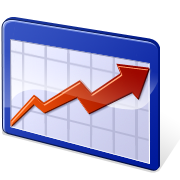 Fall 2023 | Class 14067, Section 18DC | Periods 3-5 Thursdays | Weimer 2056 | 3 creditsAssociate Professor Norman P. Lewis, Ph.D.Office:	3052 Weimer Hall Contact:	Email nplewis@ufl.edu or message through CanvasOffice hours:	In person (no appointment): Wednesday 4:00 to 5:30 pm 	In person (no appointment): Thursdays 1:00 to 2:30pm (after this class)	Online via Zoom: By appointment  In-person office hours are first-come, first-served (no appointment needed). Alternatively, we can meet via Zoom upon request at a mutually agreeable time. Just email me.  PART 1: ABOUT THE COURSECourse DescriptionThis course helps you think empirically about journalism, and find original stories by acquiring, cleaning, and analyzing civic data. It is a hands-on introduction to spreadsheets, databases, and statistics. A working knowledge of journalism is required, but no prior data expertise necessary. Open to non-majors. Course OutcomesBy the end of the semester, you should be able to: Think empirically about covering and evaluating journalistic topics. Analyze data and find original, meaningful stories.Scrape data from PDFs and website tables without customized coding.Clean (standardize) data so it can be categorized and analyzed accurately.Use basic statistics to detect meaningful patterns and differences in data.Contextualize numbers through normalization and fair comparisons.Produce a publishable data story suitable for a job application.My Related Data Courses JOU 3121 DataViz and Mapping (spring): online data viz & geospatial analysisJOU 4306 Advanced Data Journalism (spring): data coding using R JOU 4318 Sports Data Journalism (fall): a sports version of this courseRequired MaterialsBasic laptop, either Mac or Windows Spend $12 for an annual license for a Chrome browser extension for Table Capture Download Office 365 on your laptop free through UF Tech No textbook. No materials and supplies fee. Tentative Schedule (subject to change) PART 2: ASSIGNMENTS AND GRADINGSemester Grade AllocationDeadlines are firm. If issues arise during the semester, contact me before deadline.Grading ScaleThe UF grading policy details how GPA is computed.Attendance PolicyAlthough no participation is not graded, regular class attendance is expected. This is a hands-on, learn-by-doing class.Homework (500 points, or 50%) Homework is open after each class. Each is due at 11:59 pm on Mondays. The 2 low scores drop and the highest 10 count. Each homework has 10 questions worth 5 points each.Because you will have 4 days to complete each assignment, no extensions will be allowed unless you have an exemption covered by UF policy for the entire time period. 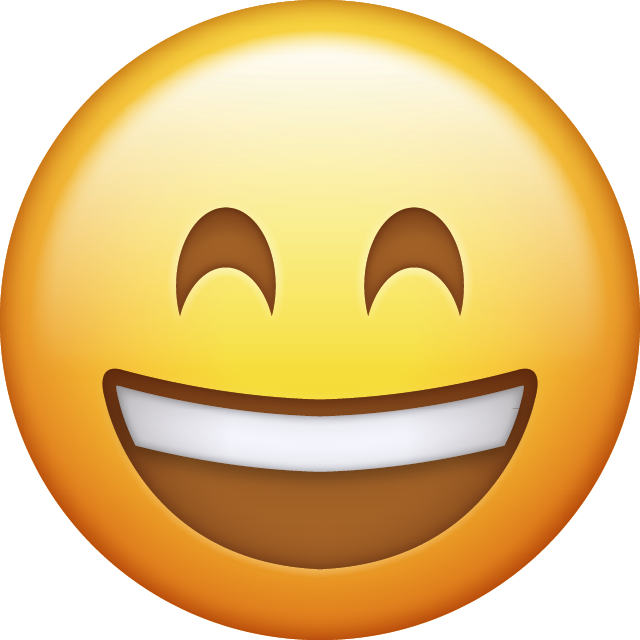 Bonus: Each homework submitted within 48 hours (before noon on Saturday) earns 10 bonus points. For the semester, that is 100 points, or a full letter grade.Exams: Midterm (150 points, or 15%) and SQL Exam (150 points, or 15%)Each exam is in person during the three-hour class. Each is an open-book, and open-Web (though must be your own work). Exams are like the homework assignments, only under deadline, as if you were in a job tryout. Each exam has 15 questions worth 10 points each.A makeup exam is possible only if all three conditions are met:The absence is covered by UF policy. You contact me at least 30 minutes before class begins.You promptly provide written documentation if appropriate.Data Story (200 points, or 20%)An original data story, solely by you, and unique to this class. Details in the next section. Data Story Grading: An A data story is ready for publication and likely to impress a potential employer. DefinitionA data-driven story is not just a story with a number. It meets three criteria:Addresses an empirical, timely, and meaningful question of civic interest. Answers by original analysis of sufficient data requiring a spreadsheet. Analysis summarized by a single data point in the lede. Examples1. Addresses an empirical, timely, and meaningful question of civic interest.Yes: How does UF compliance with Title IX compare with football-intensive schools over the past 10 years?Good question. Also, enough data to compare fairly.No: How did UF compliance with Title IX change last year?Not a fair comparison, and one-year change is insufficient to determine pattern.2. Answers by original analysis of sufficient data requiring a spreadsheet. Yes: Three out of every four dollars contributed to current Florida congressional candidates came from donors outside their districts.Good story that required geocoding of donor records and Excel pivot tables.No: The U.S. Congressional candidate from Florida who raised the most money this year was Rep. Matt Gaetz, a Republican from the Panhandle. FEC calculates these totals, so no spreadsheet analysis required beyond a sort.3. Analysis summarized by a single data point in the lede.Yes: The portion of people granted asylum in the United States who were from Latin America has doubled in the past seven years.Single data point (doubled) derived from spreadsheet analysis.No: The portion of people granted asylum in the United States who were from Latin America rose from 14% to 32% in the past seven years. Not a single data point, which impedes readability. How to Find a Data StoryBegin with a meaningful question of civic interest.Find data that can answer that question.Analyze the data to find a meaningful result. Three-Part SubmissionMain Story (for the audience) | Word document.Nerd Sidebar (for the audience) | Word document.Data: spreadsheet(s) and data diary (for me) | Excel spreadsheet.Data Story Grading Rubric (160 points total) The rubric presumes the story is factually accurate, without meaningful errors in calculation or interpretation. Any such errors result in deductions up to 100 points.1. Main Story (110 points)2. Nerd Sidebar (20 points)3. Data (30 points)Data Story Milestones (40 points) PART 3: OTHER VERY IMPORTANT DETAILSAcademic IntegrityUF students are bound by The Honor Pledge which states, “We, the members of the University of Florida community, pledge to hold ourselves and our peers to the highest standards of honor and integrity by abiding by the Honor Code.” On all work submitted for credit by students at the University of Florida, the following pledge is either required or implied: “On my honor, I have neither given nor received unauthorized aid in doing this assignment.” The Honor Code (https://sccr.dso.ufl.edu/process/student-conduct-code) specifies a number of behaviors that are in violation of this code and the possible sanctions. Also, you are obligated to report any condition that facilitates academic misconduct to appropriate personnel. If you have any questions or concerns, please consult with me. Violations can result in a failing grade for the course and referral to the dean of students.Students with DisabilitiesStudents with disabilities who experience learning barriers and would like to request academic accommodations should connect with the Disability Resource Center by visiting the get-started page. It is important to share any accommodation letter with me and discuss access needs as early as possible in the semester.DiversityThe College of Journalism and Communications embraces an intellectual community enriched and enhanced by diversity along several dimensions, including race, ethnicity and national origins, gender and gender identity, sexuality, class, and religion. Each course is expected to help foster an understanding of the diversity of peoples and cultures and of the significance and impact of mass communication in a global society. To that end:Please let me know if you find any material in the course violates that expectation.Please alert me if you have a name or preferred pronouns that differ from the class roll information, which is my only source of information about you. If you have any concerns involving diversity in this course that you feel uncomfortable discussing with me, I encourage you to contact Professor Joanna Hernandez, CJC director of inclusion and diversity, at jhernandez@jou.ufl.edu. Course EvaluationsStudents are expected to provide professional and respectful feedback on the quality of instruction in this course by completing course evaluations online via GatorEvals. Guidance on how to give feedback in a professional and respectful manner is available at https://gatorevals.aa.ufl.edu/students/. Students will be notified when the evaluation period opens, and can complete evaluations through the email they receive from GatorEvals, in their Canvas course menu under GatorEvals, or via https://ufl.bluera.com/ufl/. Summaries of course evaluation results are available to students at https://gatorevals.aa.ufl.edu/public-results/. In-Class RecordingThe official UF policy regarding in-class recording, to comply with a 2021 Florida law can be found here. Health and WellnessU Matter, We Care: If you or someone you know is in distress, please contact umatter@ufl.edu, 352-392-1575, or visit U Matter, We Care website to refer or report a concern and a team member will reach out to the student in distress.Counseling and Wellness Center: Visit the Counseling and Wellness Center website or call 352-392-1575 for information on crisis services as well as non-crisis services.Student Health Care Center: Call 352-392-1161 for 24/7 information to help you find the care you need or visit the Student Health Care Center website.University Police Department: Visit UF Police Department website or call 352-392-1111 (or 911 for emergencies).UF Health Shands Emergency Room / Trauma Center: For immediate medical care call 352-733-0111 or go to the emergency room at 1515 SW Archer Road, Gainesville. Visit the UF Health Emergency Room and Trauma Center website.Academic ResourcesE-learning technical support: Contact the UF Computing Help Desk website, or phone 24/7 at 352-392-4357, or email helpdesk@ufl.edu. Career Connections Center: Career assistance and counseling services. Visit the website. Reitz Union Suite 1300, 352-392-1601. Library Support: Various ways to receive assistance with respect to using the libraries or finding resources. Visit the website. Teaching Center: General study skills and tutoring. Visit the website. Broward Hall, 352-392-2010 or to make an appointment 352- 392-6420. On-Campus Student Complaints: Details are available through the Student Honor Code and Student Conduct Code, also known as the Orange Book.WkDateThemeKey Topics & SkillsAfter Class1Aug 24VotingWhere has voting most changed in Florida? Excel: sort, filter, percent change, percent of whole, cell reference, if H1: VotingDue Aug. 282Aug 31CrimeIs the UF campus safe?Excel: formatting, sum, mean, median, rate, custom sort, if-error, average annual H2: CrimeDue Sept. 43Sept 7EquityDo arrests by race match population?Excel: pivot table, ratio. Other: Census Bureau data H3: EquityDue Sept. 114Sept 14Economy Has the workforce recovered from Covd-19?Excel: find, mid, right, ifs, Flash Fill, text to column, trim. Other: Table Capture importH4: EconomyDue Sept. 185Sept 21EducationHow does Florida teacher pay compare?Excel: clear formatting; text-to-column, trim, find/replace, correlation coefficientH5: EducationDue Sept. 256Sept 28Political TravelWhich House office accepts most gifted travel?Excel: xml import, substitute, char, trunc, iferror, len, left, date math. Other: OpenRefine H6: TravelDue Oct. 2Story Plan EmailDue Oct. 37Oct 5Political DonorsWhere does Congress get its donations?Excel: transpose, extract date parts. Other: PDF scraping, geocoding H7: DonorsDue Oct. 98Oct 12MidtermIn class. Excel and cleaning. Open book.9Oct 19Story PlanPresent story plan in class, per syllabus; share suggestions to help classmatesH8: SalariesDue Oct. 23Story Plan ReviseDue Oct. 2410Oct 26SQL1 Essentials When did movies bring in the most money?SQL 1, Basics: Essential SQL database queries in SQLite using DB Browser H9: OldiesDue Oct. 3011Nov 2SQL2 AdvancedWhich state has more traffic fatalities?SQL 2, Functions: Large data sets, importing, exportingH10: CrashesDue: Nov. 612Nov 9SQL3 JoinsHow does U.S. rank in child mortality? SQL 3, Joins: Combine 2 or more datasets. Other: Translating numbers for audiences. H11: CensusH12: BoatBoth due Nov. 1313Nov 16SQL ExamIn class. SQL only. Open book. Nov 23(no class)Thanksgiving14Nov 30Story PresentationPresent your final story in class; share suggestions to help classmates Completed story due Dec. 4CategoryPointsPctDetailsHomework50050%Weekly. 50 pts each. Low 2 scores drop. Best 10 count. Midterm15015%In class Oct. 12. 3 hours.SQL Exam15015%In class Nov. 16. 3 hours. Data Story20020%See schedule below. Final project due Dec. 4.PointsPointsPointsPointsB+899 to 870C+799 to 770D+699 to 670A1000 to 930B869 to 830C769 to 730D669 to 630A-929 to 900 B-829 to 800C-729 to 700D-629 to 600CategoryCriteriaPoints 1. TopicDriven by an (a) empirical, (b) timely, and (c) meaningful question (d) of civic interest.102. Data(a) Original to source and reliable. (b) Current. (c) Sufficient in quantity and (d) over enough time periods to fairly answer question. (e) Enough variance to produce a meaningful pattern.103. Analysis(a) Original analysis (b) requiring a spreadsheet to answer the question (c) beyond a sort or filter.104. Measures(a) Appropriate measures used such as average, rate, percent, or ratio, and (b) normalize if required.  105. Data PointAnalysis produced (a) an original, meaningful, and fair result (b) summarized by a single number, and (c) contextualized as appropriate.106. Lede(a) A single sentence of (b) 25 words max (c) focused on the pattern detected (d) with 1 number max, and (e) sufficient to summarize story.107. Headline(a) Engaging. (b) Matches lede but (c) does not repeat it. (d) 10 words max. (e) Includes present-tense verb.108. ScopeStory is (a) publication-ready. It is both (b) concise and (c) complete, without glaring omissions.109. Writing Mechanics(a) Complete sentences that are (b) grammatically correct and (c) accessible to a general audience, (d) without cliches, jargon, or acronyms.1010. Writing Numbers(a) One number max per sentence. (b) Five numbers max per story. (d) Prefer words when reasonable without losing precision.1011. Journalistic(a) Tone is neutral, fair, and detached, (b) written in the third-person, with (c) hyperlinks to the data and any sources cited.101. ContentsPurpose is to de-clutter the main story while being transparent to the audience. (1) Describe how the data were analyzed to a skeptical audience that is not Excel-savvy but wants evidence that your methodology is trustworthy. (2) About 100 words should be sufficient.201. Spreadsheet DataInclude your data and your analysis. Can involve multiple sheets. I need enough detail to replicate your steps to test for accuracy.152. Data Diary In a sheet labeled “diary,” detail the steps you took, as appropriate, to (1) clean or standardize, (2) calculate measures, (3) refine and re-calculate.15AssignmentDescriptionPointsDue Date1. Story Plan EmailEmail me with these four points:1. The specific question you want to answer.2. Source: The specific data will you use, with a hyperlink to the source or a copy of the data file.3. Method: How you will clean and analyze the data.4. Lede: The single, specific data point you hope to find, written as a lede sentence.10Tuesday, Oct. 32. Story Plan PresentationRevise your story plan as appropriate. Show all 4 points to the class to obtain peer feedback and make refinements as appropriate. Time limit: 5 minutes.10In classOct. 193. Story Plan Revision EmailEmail me with a revised list of the four points above:1. The specific question you want to answer.2. Source: The specific data will you use, with a hyperlink to the source or a copy of the data file.3. Method: How you will clean and analyze the data.4. Lede: The single, specific data point you hope to find, written as a lede sentence.10Tuesday,Oct. 244. Story PresentationPresent completed (not a draft) data story in class, so you can get peer feedback and make refinements before submitting for a grade. Show class your (1) question, (2) headline, and (3) lede. Also, (4) briefly describe the data and analysis. Time limit: 5 minutes. 10In classNov. 305. Story, Nerd Box, and Data dueUpload to assignment in Canvas.SeeaboveMonday,Dec. 4